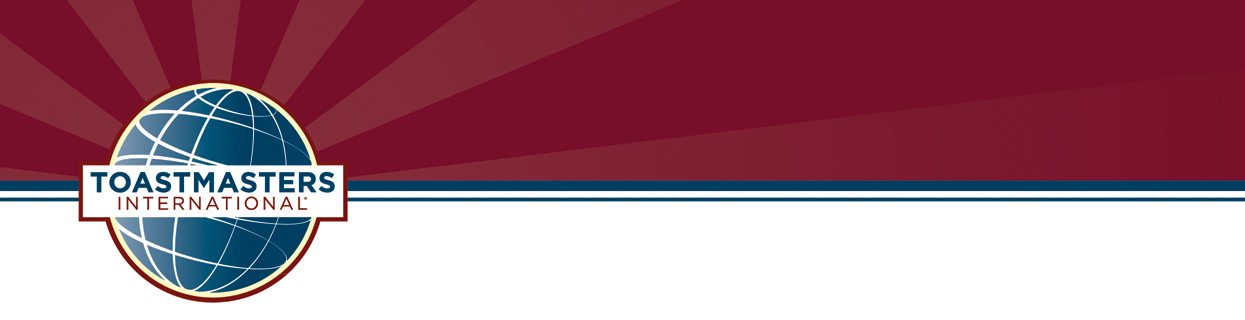 District 112.   New Zealand, north of the Wellington RegionTo:	Club Presidents, Club Vice Presidents Education. Area Directors, Division Directors and Top TableThis is the formal notice of a meeting of the District 112 Council.This is a Virtual Meeting using Zoom, on Saturday 28th September 2019, commencing at 3:15pmWith the removal of the November conference, the District Council Meeting, with attendant voting, must now be completed virtually.  Previously clubs officers could provide proxy votes to members attending the November conference, however with the online meeting there will be no proxy voting so your personal attendance is required.   This is an important meeting and your attendance is very much desired so that the District may conduct its business.The following is a link to a 1-minute survey asking for your attendance availability.  Would you please complete the survey prior to 5pm, Thursday  5th September, 2019.  (For Division and Area Directors with club roles, only your club role need be mentioned in the survey.)LINKWe will then send details of how to access the meeting, to those who have indicated their availability.We will be using electronic voting for this meeting.  It would be appreciated if any member of the District Council who wishes an item in General Business communicates this to d112admin@toastmasters.org.nz by20th September, so that any required vote can be set up.District 112 Awards DinnerThe Semi Annual Virtual Council meeting will be followed by the District 112 Awards Dinner, held at Waipuna.  Members who wish to attend both the dinner and the District Council are welcome to attend from 3:15pm, provided that they participate in the Council using their own tablets etc.MURRAY Coutts DTM PDDGDistrict 112 Administration Manager.